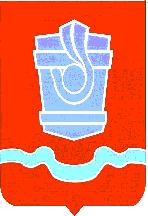 АДМИНИСТРАЦИЯ МУНИЦИПАЛЬНОГО ОБРАЗОВАНИЯГОРОД НОВОТРОИЦК ОРЕНБУРГСКОЙ  ОБЛАСТИП О С Т А Н О В Л Е Н И Е     27.06.2019      			   г. Новотроицк			              № 1008-пО внесении изменений в постановление администрации муниципального образования город Новотроицк  от 27.12.2017 № 2267-п  «Об образовании избирательных участков по проведению выборов (референдумов) на территории муниципального образования город Новотроицк»В соответствии с пунктом 2 статьи 19 Федерального закона от 12.06.2002 № 67-ФЗ «Об  основных гарантиях избирательных прав и права на участие в референдуме граждан Российской Федерации», по согласованию с              территориальной избирательной комиссией города Новотроицка,                руководствуясь статьями 28, 38 Устава муниципального образования город Новотроицк Оренбургской области: 	1. Внести  в постановление администрации муниципального              образования город Новотроицк  от  27.12.2017 № 2267-п  «Об образовании               избирательных участков по проведению выборов (референдумов) на         территории муниципального образования город Новотроицк» (далее –         постановление)  следующие изменения:	 1.1. В приложении к постановлению:1.1.1. В разделе «Избирательный участок № 839» слова                     «г. Новотроицк, муниципальное общеобразовательное автономное          учреждение «Гимназия № 1 г. Новотроицка Оренбургской  области»,          ул. Советская, дом № 38 а», заменить на слова «г. Новотроицк,                    муниципальное автономное учреждение культуры «Централизованная     библиотечная система», ул. Жукова, дом № 4» .	1.1.2. В разделе  «Избирательный участок № 840» слова                    «г. Новотроицк, муниципальное общеобразовательное автономное         учреждение «Гимназия № 1 г. Новотроицка Оренбургской области»,           ул. Советская, дом № 38 а», заменить на слова «г. Новотроицк,                    муниципальное автономное учреждение культуры «Централизованная     библиотечная система», ул. Жукова, дом № 4».2. Отделу по связям с общественностью администрации                     муниципального образования город Новотроицк (Куниртаева А.Р.)           обеспечить опубликование настоящего постановления в газете «Гвардеец  труда» и размещение на официальном сайте администрации муниципального образования город Новотроицк в сети «Интернет».            3. Контроль за исполнением настоящего постановления возложить на исполняющего обязанности заместителя главы муниципального образования город Новотроицк – руководителя аппарата Мацвая Ю.Н. 		4. Постановление вступает в силу со дня его подписания. Глава муниципального образования город Новотроицк	                                                                      Д.В. БуфетовАгапова Н.И. (3537) 64-42-68 25 экз.Разослано:Липатову А.В., Рузановой Т.А., Мацваю Ю.Н.,  Агаповой Н.И., Куниртаевой А.Р., Антипову И.Г., Поветкину Д.Л.,                 Котовой Л.А., Гавриловой Л.И., Хмыровой М.М.,                    АО   «Уральская    Сталь»,     руководителям    администраций    сельских   населенных  пунктов,  ОП № 3 МУ МВД России «Орское» (г. Новотроицк), ПЧ № 24 г. Новотроицка,  МКУ «АХЦ», МЦТЭТ г. Новотроицка ПАО «Ростелеком»,           «Кувандыкский лесхоз» (г.Новотроицк, ул. Рудницкого, д. 66),   в дело.  